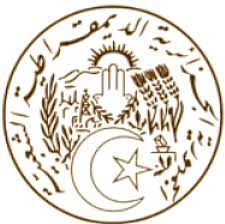 الجـمهــوريـــة الجـــزائريـــة الـــديمـقراطيــة الشــعبيـــةREPUBLIQUE ALGERIENNE DEMOCRATIQUE ET POPULAIREDéclaration de la Délégation algérienne42e session du Groupe de travail sur l’Examen Périodique UniverselEPU de la République Gabonaise24/01/2023Monsieur le Président ; Ma délégation souhaite une chaleureuse bienvenue à la délégation de la République Gabonaise, et la remercie pour la présentation du troisième rapport de son pays.Nous saluons les mesures et démarches entreprises par le Gabon depuis son 3e examen en vue de promouvoir les droits de l’homme dans le pays, en particulier en ce qui concerne la lutte contre la pauvreté, la lutte contre la traite des personnes et la prévention de la torture, ainsi que l’amélioration de l’accès aux soins de santé et au droit à l’éducation.Nous recommandons au Gabon ce qui suit :Continuer à renforcer ses programmes sociaux en mettant un accent particulier sur les domaines de l'éducation, de la nutrition et de la santé, afin d'améliorer la qualité de vie de ses habitants, en particulier ceux qui en ont le plus besoin,Poursuivre ses efforts pour prévenir et combattre la violence à l’égard des femmes et des filles, en dotant les instances en charge des ressources nécessaires, en renforçant les actions de sensibilisation et de formation. Nous souhaitons plein succès à la République du Gabon dans son 4e EPU.Je vous remercie, Monsieur le Président.Speaking time: 01 minute and 10 secondsMission Permanente d’Algérieauprès de l’Office des Nations Unies à Genève et des Organisations Internationales en Suisseالبعثة الدائمة للجزائر لدى مكتب الأمم المتحدة بجنيف والمنظمات الدولية بسويسرا